Α2 2020-2021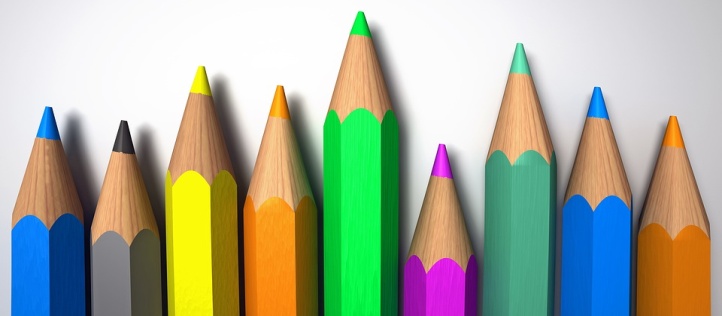 ΗΜΕΡΕΣ/ΩΡΕΣΔΕΥΤΕΡΑΤΡΙΤΗΤΕΤΑΡΤΗΠΕΜΠΤΗΠΑΡΑΣΚΕΥΗ1ηΟΙΚΙΑΚΗ ΟΙΚΟΝΟΜΙΑΜΑΘΗΜΑΤΙΚΑΚΑΛΛΙΤΕΧΝΙΚΑΟΔΥΣΣΕΙΑΜΑΘΗΜΑΤΙΚΑ2ηΓΑΛΛΙΚΑΓΕΡΜΑΝΙΚΑΑΓΓΛΙΚΑΓΥΜΝΑΣΤΙΚΗΑΡΧΑΙΑΓΕΩΓΡΑΦΙΑΑΡΧΑΙΑ3ηΘΡΗΣΚΕΥΤΙΚΑΘΡΗΣΚΕΥΤΙΚΑΜΑΘΗΜΑΤΙΚΑΙΣΤΟΡΙΑΓΑΛΛΙΚΑΓΕΡΜΑΝΙΚΑ4ηΑΓΓΛΙΚΑΓΥΜΝΑΣΤΙΚΗΑΓΓΛΙΚΑΓΥΜΝΑΣΤΙΚΗΦΥΣΙΚΗΑΓΓΛΙΚΑΓΥΜΝΑΣΤΙΚΗΙΣΤΟΡΙΑ5ηΠΛΗΡΟΦΟΡΙΚΗΒΙΟΛΟΓΙΑΟΔΥΣΣΕΙΑΜΑΘΗΜΑΤΙΚΑΤΕΧΝΟΛΟΓΙΑ6ηΠΛΗΡΟΦΟΡΙΚΗΜΟΥΣΙΚΗ---7η-----